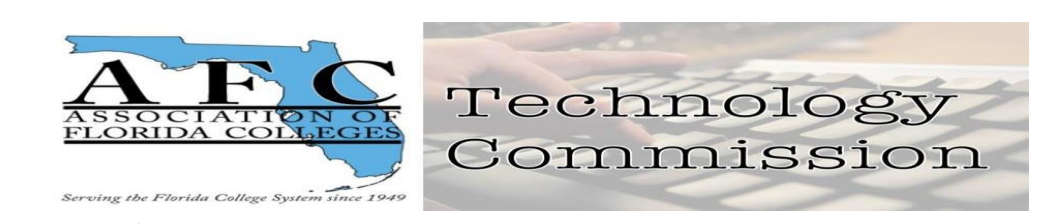 AFC Technology Commission Executive Board Report July 13, 2023 Technology Commission Board Members:1. Chair – Jamie Beck (Pensacola State College)2. Chair-Elect – Dr. Belkis L. Cabrera (Miami Dade College)3. Past Chair - Jessie Clayton (Tallahassee Community College)4. Webmaster – Pamela Suguimitzu (Miami Dade College)5. Treasurer – Sheri Thomas (Tallahassee Community College)6. Historian - Vacant7. Secretary – Bertha Cabrera (Miami Dade College-West)The Exemplary Practice Award: Exemplary Practice Award Theme: "Moving Forward to Creative & Innovative ways of using Technology in Education" a submission via email was received from MDC Padron Campushttps://libraryguides.mdc.edu/WeLearn Professional Development Series: The PD Lunch & Learn Series (see PP presentation proposal) will be promoted on CANVAS first page of AFC Technology Commission Weebly Website. A proposal for the AFC Technology Commission of the year posted onlinehttps://afctechnologycommission.weebly.com/proposal-for-the-afc-commission-of-the-year-2023.html Historian Position: A new member to AFC at MDC is a candidate for the position subject to review and approval from the board members.Leadership Volunteers:AFC Membership Committee members: Jessie Clayton, past chair of the Technology Commission, and Bertha Cabrera, Secretary volunteered to serve as liaisons to boost membership attending meetings and participating in projects.Fundraising efforts: Ongoing request for donation of items for the AFC AuctionReceived items from donor Bertha Cabrera pictures will be posted online.Communication Goals:Newsletter and brochure updates.AFC Technology Commission Circle with 13 members enrolled.Social Activities:Going-on Adobe Express Contest. Social Media presence Twitter, Facebook, LinkedIn, Pinterest (new addition), Instagram.Long Term Goals: Continue promoting participation in the Technology Commission, fill in Historian vacant position, and bring innovation and creativity to the technology field including AI applications. 